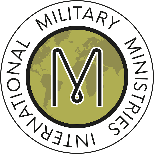 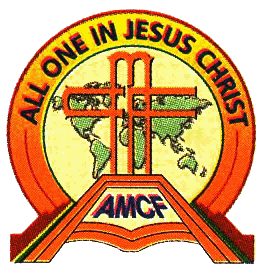 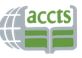 European Military Christian Meeting (EMCM)Online by Zoom Saturday 24 April 2021 0900 – 1600 (UK)Theme: Refreshment and Renewal.3 short teaching sessions, each followed by break-out groups for further discussion and prayer on the theme. For registration and more information, please contact: europe@mmi.org.uk;   or headoffice@mmi.org.uk